Тема урока: «Умножение и деление» 3 классУМК «Школа России».Учитель начальных классов Люлякина Ирина Юрьевна, 230-737-452.Цели урока: научить умножению и делению чисел, оканчивающихся одним или двумя нулями (случаи которые сводятся к табличному умножению и делению);  развивать внимание, память, логическое мышление, интерес к предмету; воспитывать доброту, взаимовыручку; совершенствовать коллективные формы работы. Оборудование: презентация к уроку, рисунки с героями  из произведения Н.Носова «Приключение Незнайки и его друзей», карточки с заданиями. В работе используются развивающие задания по математике. На каждом задании дети сталкиваются с трудностями, которые необходимо преодолеть. Характер трудностей таков, что он вызывает желание достичь цели (расшифровать таинственную запись, решить задачи, разгадать головоломку).         						 Ход урока. I. Организационный момент.   (слайд 2-3)-Все мы с детства любим книжки Про забавных коротышек.Кто готов уже сказать,Кто нам будет помогать? Ключ к разгадке прост                                                                        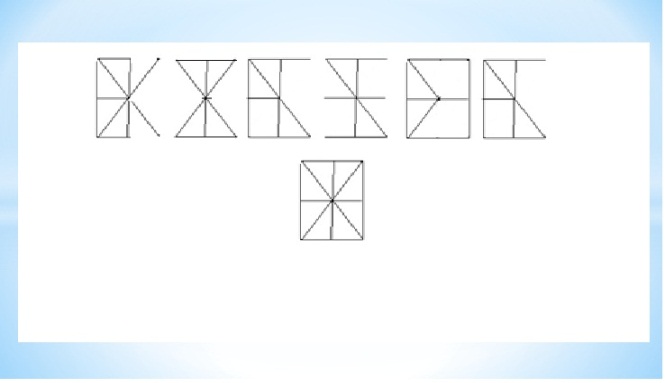 -Дополните недостающие линии, тогда у вас получатся буквы, и вы сможете прочитать слово. Итак, вы справились с заданием, и Знайка со своими друзьями предлагает нам прогулку по Цветочному городу.  II. Устный счёт. (слайд 4-6) Город устных вычисленийВ этом городе живутДевочки и мальчики.Они считают без трудаБез калькулятора и пальчиков.Приглашают вас , ребята,Также быстро посчитать.1.Логическая задача.   (слайд 5)-Герои Цветочного города пошли в музей. Они построились тройками. Знайка, Мушка, Ромашка заметили, что их тройка седьмая спереди и пятая сзади. Сколько коротышек из Цветочного города пошли в музей? -Выберите правильный ответ.А) 15; б) 21; в) 30; г) 33. 2.Назовите чётные числа от 30 до 50.  (слайд 6)3.Назовите нечётные числа от 30 до 45. 4. В сумме 7 слагаемых. Каждое слагаемое равно 3. Чему равна сумма?III. Работа  над новым материалом и его закреплением. (слайд 7) - Вот мы  прошли первое испытание и готовы идти вперёд, нас Незнайка давно уже ждёт.1. Давайте, ребята, учиться считать.Трёхзначные числа делить, умножать.Запомните все, что без точного счётаНе сдвинется с места любая работа.60х4             80:2           540:9-Что помогает нам быстро умножать и делить трёхзначные числа?2.  -Стали все делить   (слайд 8). И ох!  Начался переполох.Что нам делать?Как нам быть?Как трёхзначные делить?Знайка успокоил нас.Вы без шума, без спораВычисляйте способом подбора.100:50    640:8    720:9      800:400    600: 200-Давайте решим, чтобы не было спора, ребята примеры методом……. (слайд 9)10дес : 5 дес =2                64 дес : 8 = 8 дес            72 дес : 9 = 8 дес     8 сот : 4 сот = 250х2=100                            6 сот : 2 сот =3- Составьте свои выражения на умножения и деление трёхзначных чисел.-Запишите их. - Мы продолжаем наш маршрут, нас встречи новые здесь ждут. Этот очень любопытный ,
В жажде знаний ненасытный.
Он всегда везде спешит
И друзей своих смешит. - Ребята, давайте поможем Незнайке. 3. -Найдите уравнения, которые Незнайка решил неправильно, и решите их. (слайд 10) 768-х=700		х+10=190		х-380=100              х=768-700		х=190+10		х=380-100х=68			х=200			х=280 -Что неизвестно в первом уравнении? -Как находим неизвестное? -Верно,  решено уравнение?  -Что неизвестно во втором уравнении? Как находим неизвестное слагаемое?-Что скажите про решение Незнайки?  Рассмотрим третье уравнение. Правильно ли решение? Докажите. -Запишите решение уравнений, выполните проверку.  -И вот уже новая встреча, и новое задание (слайд 11).Она Незнайкина подружка,
Добрая и честная.
Очень славная девчушка,
Как весна прелестная.И у неё для нас есть, что то интересное.4. Задача.В столовую Цветочного города привезли 40 банок огурцов, по 5 кг в каждой, а в другую-50 банок, по 3кг в каждой. Объясните, что означают выражения:5х40+3х50                    5х40-3х50-Вы справились и с этим заданием. Молодцы, ребята! Как вы думаете, с кем сейчас нас  ждёт очередная встреча? Этот очень-очень важный.
Он с касторкою отважно
На болезнь бросается
Всех лечить старается. -Вы конечно удивлены, мы ведь с вами не больны.  Потому, что каждый день, делаем зарядку.    (слайд  12)  5.Физкультминутка.Мы немножко отдохнём,Встанем, глубоко вздохнём,Руки в стороны, вперёд-Нас работа ещё ждёт.Руки вниз, на пояс, вверх-Убегаем мы от всех.Побежим скорее в класс,Там послушаем рассказ.6.- У Незнайки и Пончика возник спор, что больше:  (слайд 13)Одна третья часть суток или 9 часов; Одна четвёртая часть года или 4 месяца?-    Давайте ребята поможем друзьям. 7.Итог урока. (слайд 14) -Наше путешествие по Цветочному городу подходит к концу. -Так что помогает нам быстро умножать и делить трёхзначные числа? Знайка встрече с нами рад.У него весёлый взгляд.Новая тема у нас, без сомнения, Прошла прекрасно, всем на удивление! -На уроке вы работали дружно, слаженно, организованно. Молодцы! Знание-сокровище, которое следует за тем, кто им обладает. Помните о том, что без точного счёта Не сдвинется с места любая работа.  8.Домашнее  задание (слайд 15) Стр. 70, №2, 7, магические квадраты на полях.